PALÁCIO 1º DE NOVEMBROPROJETO DE RESOLUÇÃO N°.              /2020EMENTA: “PROJETO DE RESOLUÇÃO Nº         /2020, que DISPÕE SOBRE A INSTITUIÇÃO DO PRÊMIO "MULHER DESTAQUE" NO MUNICÍPIO DE ITATIBA, E DÁ OUTRAS PROVIDÊNCIAS. Art. 1°. Fica instituído o Prêmio "MULHER DESTAQUE", no município de Itatiba/SP, através do qual serão homenageadas mulheres que tenham se destacado profissionalmente e/ou prestado relevantes trabalhos na área social, com o objetivo de valorizar a mulher no contexto da cidadania. Art. 2°. O Prêmio "MULHER DESTAQUE" deverá ser entregue anualmente a personalidades, mediante indicação dos vereadores.Parágrafo único — cada vereador terá direito a uma indicação anual. Art. 3. O prêmio será entregue em Sessão Solene, no mês em que se comemora o Dia Internacional da Mulher, e constituir-se á em medalha ou placa. Art. 4°. Os recursos para atender as despesas correrão por conta de dotação própria do orçamento do Poder Legislativo. Art. 5°. Esta Lei entrará em vigor na data de sua publicação, revogadas as disposições em contrário.Itatiba/SP, 07 de fevereiro de 2020.Edvaldo HungaroVereador - PDTPALÁCIO 1º DE NOVEMBROPROJETO DE RESOLUÇÃO N°.              /2020 “DISPÕE SOBRE A INSTITUIÇÃO DO PRÊMIO "MULHER DESTAQUE" NO MUNICÍPIO DE ITATIBA, E DÁ OUTRAS PROVIDÊNCIAS. JUSTIFICATIVA Hoje vivemos um momento muito delicado na luta das mulheres contra o preconceito e desigualdade.O mercado de trabalho, infelizmente, diferencia salários entre homens e mulheres, ainda que ambos realizem as mesmas tarefas e ocupem a mesma função e demonstrando a mesma competência.Vale ressaltar que os cargos de alto escalão em grandes empresas e corporações são na sua imensa maioria ocupados por homens.Na política claramente as mulheres têm uma participação muito aquém a sua representação na sociedade. Isso se verifica facilmente com uma simples observação na composição dos legislativos em suas diferentes esferas.Lembrando ainda dos altos índices de violência contra as mulheres e o brutal aumento do feminicídio.Esse projeto irá valorizar as mulheres que se destacam nos diversos segmentos da sociedade, e que isso sirva de grande reforço e incentivo à luta pela igualde de gêneros.Edvaldo HungaroVereador - PDT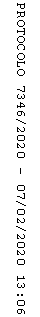 